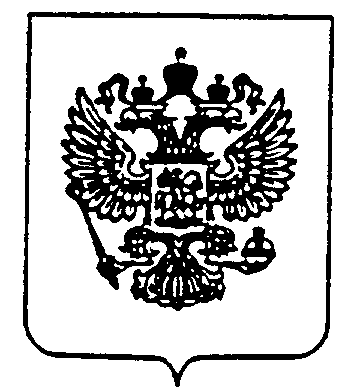 Главе Ягоднинского муниципального округаН.Б. ОлейникPriemnaya_yagodnoe@49gov.ruРуководителю Управления образования администрации Ягоднинского муниципального округаИ.А. ЧевичеловойObrazovanie_yagodnoe@49gov.ru           Территориальный отдел Управления Роспотребнадзора по Магаданской области в Ягоднинском районе направляет в Ваш адрес для доведения до неопределенного круга лиц, посредством размещения на официальном сайте администрации Ягоднинского муниципального округа, в разделе «Государственные организации информируют - Роспотребнадзор», а также для размещения на официальных сайтах Управления образования администрации Ягоднинского муниципального округа, а также сайтах и на стендах внутри зданий организаций для детей и подростков статью «Что нужно знать о гриппе», а также памятки и буклеты на указанную тематику. Источник информации: https://www.rospotrebnadzor.ru/, https://cgon.rospotrebnadzor.ru/ Приложение – вышеизложенное в 1 экз. Начальник                                                                         Н.Н. Сэкан 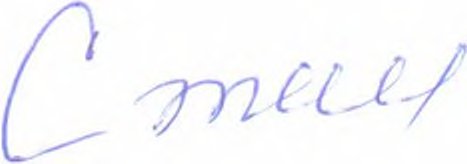 